       SOLICITUD DE INTEGRACIÓN  DE JURADO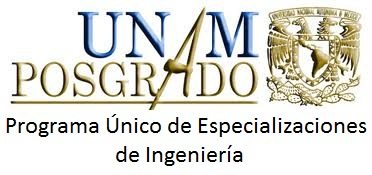 PARA EXAMEN DE GRADOFECHA DE SOLICITUDH. Comité AcadémicoPrograma Único de Especializaciones de IngenieríaPresenteCon base en la Norma 27 apartado “1” de las Normas Operativas del Plan de Estudios, solicito a usted la integración del jurado para la presentación del examen de grado de especialista mediante la modalidad de TESINA, de acuerdo a la siguiente propuesta:Título de la Tesina: Jurado Propuesto:A t e n t a m e n t e“POR MI RAZA HABLARÁ EL ESPÍRITU”Ciudad Universitaria, Cd. Mx., fecha de solicitud.GRADO Y NOMBRE COMPLETOCORREO ELECTRÓNICOADSCRIPCIÓNPRESIDENTEVOCAL 1VOCAL 2VOCAL 3SECRETARIOVo.Bo. Tutor________________________________Nombre y firma del alumnoNo. CuentaNombre y Clave de Plan de Estudios:Semestre Ingreso:________________________________Nombre y Firma Vo.Bo. Subcoordinador Académico de la Especialización en (área)Vo. Bo. del Presidente del SACC________________________________Nombre y firma ________________________________Nombre y Firma 